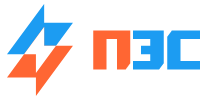 Изготовитель: ООО «ПерсоналЭнергоСтрой»394077, г. Воронеж, ул. 60 Армии д.27, кв.147ИНН 3662250784, КПП 366201001, ОГРН 1173668036024Тел.: +7 (473) 229-98-92, +7 (925) 495-91-04, http://www.pengstroy.ru; e-mail: pengstroy@mail.ruОПРОСНЫЙ ЛИСТ НА ИЗГОТОВЛЕНИЕ (КРУН)Схема главных цепейСхема главных цепейСхема главных цепей1-стороннее питание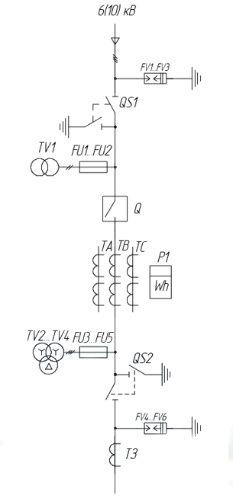 1-стороннее питание1-стороннее питание1-стороннее питание2-стороннее питание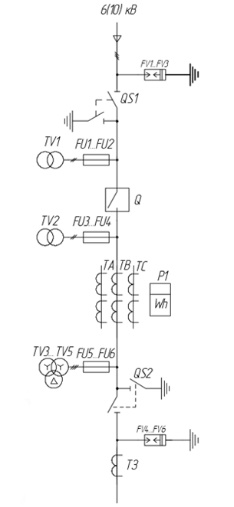 2-стороннее питание2-стороннее питание2-стороннее питаниеНоминальное напряжение, кВНоминальное напряжение, кВНоминальное напряжение, кВ666610101010Номинальный ток, АНоминальный ток, АНоминальный ток, А630630100010001000100016001600Исполнение вводаИсполнение вводаИсполнение вводавоздухвоздухвоздухвоздухкабелькабелькабелькабельИсполнение выводаИсполнение выводаИсполнение выводавоздухвоздухвоздухвоздухкабелькабелькабелькабельТип вакуумного выключателяТип вакуумного выключателяТип вакуумного выключателяBB/TELВБПВБПВБСКВБСКВВУВВУОперативное напряжение, ВОперативное напряжение, ВОперативное напряжение, В~ 220~ 220~ 220~ 220- 220- 220- 220- 220Трансформатор напряжения (3x3НОЛп)Трансформатор напряжения (3x3НОЛп)Трансформатор напряжения (3x3НОЛп)ДаДаДаДаНетНетНетНетТр-р тока: кол-во и коэффициент тр-ции (ТПОЛ-10, ТОЛ-10)Тр-р тока: кол-во и коэффициент тр-ции (ТПОЛ-10, ТОЛ-10)Тр-р тока: кол-во и коэффициент тр-ции (ТПОЛ-10, ТОЛ-10)Тр-р собственных нуждТр-р собственных нуждТр-р собственных нуждОЛС-0,63ОЛС-0,63ОЛС-0,63ОЛС-0,63ОЛС-1,25ОЛС-1,25ОЛС-1,25ОЛС-1,25СчетчикСчетчикСчетчик«Меркурий»«Меркурий»«Меркурий»«Меркурий»Трансформатор тока нулевой последовательности (ТЗЛМ, ТЗРЛ)Трансформатор тока нулевой последовательности (ТЗЛМ, ТЗРЛ)Трансформатор тока нулевой последовательности (ТЗЛМ, ТЗРЛ)ДаДаДаДаНетНетНетНетТоковые релеТоковые релеМТЗТоковые релеТоковые релеОтсечкаЗемляная защита (РТ-40/0,2)Земляная защита (РТ-40/0,2)Земляная защита (РТ-40/0,2)ДаДаДаДаНетНетНетНетАПВАПВАПВ1-кратн.1-кратн.1-кратн.1-кратн.2-кратн.2-кратн.2-кратн.2-кратн.Разрядники, ограничитель напряженияРазрядники, ограничитель напряженияРазрядники, ограничитель напряженияРВОРВОРВОРВООПНОПНОПНОПНКоличество и сечение кабеляКоличество и сечение кабеляКоличество и сечение кабеляКоличество заказываемых шкафовКоличество заказываемых шкафовКоличество заказываемых шкафов